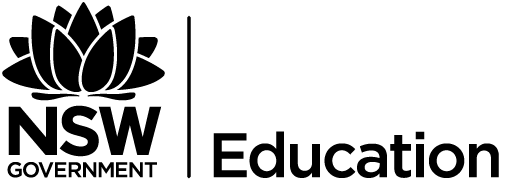 RFQ 2020 Schools Spectacular Design CollateralRFQ STRUCTUREKey Details DictionaryConditionsRequirementsResponseAttachmentsKEY DETAILSDICTIONARYUnless the context indicates otherwise, the following terms and the terms set out in the details, where used in this RFQ, having the meanings set out below:CONDITIONSConditions For ParticipationAll persons (whether or not they submit a proposal) having obtained or received this RFQ may only use it, and the information it contains, in compliance with these Conditions. A proposal may only be submitted: before Closing Time and Date;by completing the Response;via the response submission method;in an Accepted File Format;in accordance with these Conditions.By submitting a proposal the respondent confirms that:it complies with the Requirements (except as identified in the response);if it is successful and the department wants to proceed with the proposal, the respondent will enter into a contract on the terms of Proposed Contract;it has examined all information relevant to the risks and contingencies and other circumstances having an effect on the proposal; andit has satisfied itself that it is financially and practically viable for it to enter into and perform  its proposal.A proposal received after the Closing Time and Date will not be considered by the department unless the department, at its absolute discretion, is satisfied that the integrity and competitiveness of the RFQ process will not be compromised.Any proposal submitted by the respondent will remain open for acceptance by the department for the Tender Validity Period.The department policy is to engage in the highest standards of ethical behaviour and fair dealing. The department requires the same standards from those entities with which it contracts. The respondent acknowledges that it has read, understood and agrees to comply with the requirements of the department’s Statement of Business Ethics.Respondent's riskThe respondent acknowledges it is participating in this RFQ at its sole risk and cost and that the department is not liable to it for any expenses or costs incurred by it in connection with this RFQ, including where the RFQ process has been discontinued.The Department’s RightsThe department, at its absolute discretion, may discontinue the RFQ process; reject any proposal; decline to issue any contract; or procure the Deliverables separately from this RFQ process. Without limiting the above, the department also reserves the right to accept or reject any non-conforming proposals (that is, any proposal that does not comply with these Conditions or the Requirements). Such proposals must provide separate and sufficient detail of where they are non-conforming, including technical details where available;   alter, amend or vary this RFQ (including the Conditions and the Requirements) and the process outlined in this RFQ at any time before the Closing Date and Time;request further information from any respondent including financial information;request site visits or invite the respondent to make a presentation regarding its proposal;take into account any information about the respondent that the department receives from any source, including but not limited to any site inspections and presentations;to negotiate with any or all of the respondents after the Closing Time and Date about any terms of the RFQ or these Conditions and the department may accept a proposal which has been varied in negotiations. Respondent eligibilityThe respondent may only submit a proposal if it has an ABN and is a legal entity with the capacity to enter into a contract to perform its proposal. If any part of the Deliverables is to be supplied by a sub-contractor, the contract would be entered into by the respondent and the respondent will be responsible for the subcontractor's performance of the contract.The department encourages participation of small and medium enterprises, including Aboriginal owned businesses and employers of people with disability (Australian Disability Enterprises) wherever this is applicable to the requirements. Respondents should clearly indicate their status. The Contact Support Office should be notified if any aspect of this RFQ provides unnecessary barriers that effectively prohibit participation by these businesses. RFQ processThe department seeks conforming proposals, however, Respondents may, if they choose, submit a non-conforming proposal that is intended to offer a different method of meeting the object and intent of the Requirements (an Alternative Proposal). Alternative Proposals will only be considered if submitted in conjunction with a conforming proposal. An Alternative Proposal must be clearly marked “Alternative Proposal”.5.2	  The respondent may only vary its proposal with the consent of the department 
  provided that, in the department’s view, it would not:substantially alter the original RFQ proposal; orresult in the revising or expanding of a RFQ proposal in a way that would give the respondent an unfair advantage over other respondents.Expected datesThe expected date for contract signing and the expected date for supply of Deliverables are indicative only and may change.Proposal EvaluationThe department will assess proposals to identify the offer that it considers to be the best value for money.Disclosure of informationDetails of this RFT and the outcome of the tender process may be disclosed if required in accordance with the Government Information (Public Access) Act 2009 (NSW) and the Premier’s Memorandum 2007-01.  An outline of these requirements can be found in https://www.procurepoint.nsw.gov.au/documents/qrg-etendering-buyer-contract-award-notice.docx.Complaints ProcessIt is the NSW Government’s objective to ensure that industry is given every opportunity to win Government contracts. Should any entity feel that it has been unfairly excluded from tendering or unfairly disadvantaged, it is invited to write to:Chief Procurement OfficerProcurement Solutions DirectorateNSW Department of Education105 Phillip StreetParramatta NSW 2150REQUIREMENTSObjectiveThe objective of this RFQ is to identify an individual or organisation capable of providing the design component of marketing and promotions materials for the 2020 Schools Spectacular. The service provider will also be required to provide advice and contact with suitable printing suppliers.BackgroundThe NSW Department of Education’s Schools Spectacular is a high profile performing arts event involving the participation of over 5,500 public school children and young people. It holds the Guinness World record as the largest annual amateur variety show and showcases the talents of NSW public school students from rural and metro areas, aged 5 to 19, in a dazzling display of colour, movement and music.The annual two day event will be staged at Qudos Bank Arena in the last weekend of November 2020. It comprises Friday and Saturday matinee and evening performances, attracts arena audiences of over 30,000 people and is recorded for a televised broadcast nationally.Schools Spectacular is presented by the NSW Department of Education with the support of corporate sponsors.It is anticipated that design of marketing and promotional collateral as outlined in the scope will commence once the theme for 2020 has been established in March/April.See the Schools Spectacular website for our mission statement: http://www.schoolsspectacular.com.auThe Department reserves the right to negotiate with the successful candidate. ScopeThe Supplier will work under the direction of the Producer and Operations Manager of the Schools Spectacular. We need a range of communication materials applying the Schools Spectacular’s visual identity for various communication channels. All marketing materials are to be produced within the scope of the design. The marketing and promotions materials need to address a broad range of audiences with consistency and flexibility whilst ensuring that the Spectacular’s identity is fresh, inviting, youthful, and in keeping with the core principles of Departmental guidelines.The theme for the 2020 show is to be determined, and the design brief will be ready in March/April.Following are the requirements for the 2020 Schools Spectacular:Marketing collateralApplication and roll out of chosen concept:Outdoor Banner – Qudos Bank Arena x1 kindPoster (A2 print and PDF ready)Pull Up Banner x 1 kind (based upon poster design)T-Shirt x 3 kinds (Dance, Choir and Volunteer)Polo x 1 KindWeb Banners (up to 8 variations dependent upon size needs of Ticketek and Qudos Bank Arena, animation if pixel size allows)Magazine quarter page advertisement (adaptable to magazine size dimensions)Letterhead (electronic)Ticket Order Form (electronic and hard copy)Certificate (electronic)Invitation shell (electronic)Corflute school sign (for participating schools to hang on their fences)Supply of finished artwork for all elements and supply of assets to client for further application and adaptation (e.g. ATM ads, lightboxes, etc) Format: PDF, EPS, JPG and PNG. Colour variations: CMYK, PMS, RGB, mono, reversed)Inclusions: x 2 design options on above key elements. Additional collateral will be quoted separatelyShow ProgramConcept developmentInclusions: x 2 design options.Research & auditArtwork for presentation (x 2 options for cover and inside spreads showing key content styles i.e. featured artist photography style)Client to supply all finalised text and images; image retouching will be quoted separately if required.Design refinement and roll-outDesign refinement x 3 rounds to chosen conceptDesign roll out and typesetting of the remainder of the program using client supplied content and imagery. Includes x 3 rounds of author’s correctionsClient to supply all finalised text, financial, key data and images. Image retouching will be quoted separately if required.Final page count TBC.Finished artworkFinished artwork and file supply to printers specificationsSupply print (high res PDF), online (low res PDF single pages and spreads), packaged InDesign files.Facilitate Schools Spec Program Print - Qty 4000 (printing invoiced separately)240 x 330mm, full colourDelivery to one Sydney addressFacilitate Schools Spec Poster Print - Qty 500 (printing invoiced separately)Size A2one side print CMYKA2 Silk/Matt 200gsm stockDelivery to one Sydney address Facilitate Schools Spec corflute school sign print – Qty 600 (printing invoiced separately)Size: 1000 x 800mmFull colour high resolution UV digital printSingle sided on 5mm corflute, eyeletted Finished artwork and file supply to printersDelivery to one Sydney addressProject Management Client to supply all finalised text and imagesDeliverables Supply of designs for the marketing collateral outlined in the Scope.Supply of designs for the show Program as detailed in the Scope and in keeping with the Design Brief (TBC).Coordination of any modifications in conjunction with the Producer. Procedures and capability required for the production and delivery of this projectAttendance at production meetings as requiredEnsure the delivery is met within the broad schedule and no later than due dates – these will be specified in the design brief Payment schedule to be negotiated; payment on invoice with final payment upon successful completion and deliver of goodsPricingQuotations should provide for:Creative and collateral developmentInclusion of 2 design concepts with at least 3 round of client revisionsCollateral development and rolloutInclusion of 2 design concepts with at least 3 round of client revisionsSupply of finished artwork for all elements and supply of assets to client for further application and adaptationProvision of all files to the departmentProject ManagementQuotations should itemise the cost of the following items:Creative and collateral development and rollout:Poster Outdoor Banner – Qudos Bank Arena Pull Up Banner T-Shirts /Polo Web banners and collateralMagazine quarter page advertisement Letterhead (electronic)Ticket Order Form (electronic)Certificate (electronic)Invitation shell (electronic)Show programCorflute school signSupply of finished artwork for all elements and supply of assets to client for further application and adaptation (e.g. ATM ads and light boxes) Format: PDF, EPS, JPG and PNG. Colour variations: CMYK, PMS, RGB, mono, reversed)Project ManagementThe Contractor is to provide quotations in AUD All pricing information must include GST.RESPONSERespondent's detailsPlease set out details describing how each of the Requirements will be met.  If there is a requirement that the respondent cannot meet, it must be set out here.  Please also set out details of anything (e.g. resources, access) that the department or anyone else must provide or make available for the respondent to provide the Deliverables.Please provide a high level project plan to demonstrate how the respondent will meet any required timeframes, or if there are no timeframes specified, please provide details of the respondent's timeframes to provide the Deliverables.Please provide details of pricing:  Please provide any additional information to support this response.Please provide the contact details of two referees, who are able to verify from personal experience, the respondent's past and/or present performance in the provision of similar services.  Please be specific with the description and scale of the good or services provided.Please complete and sign the following:I confirm, for and on behalf of respondent that the proposal submitted to the NSW Department of Education on date in response to the RFQ number for services/ products complies with the Conditions. RFQ NumberSS-20-02RFQ descriptionThe NSW Department of Education is seeking quotes from interested parties for the supply of marketing and promotions materials for the 2020 Schools Spectacular as further described in the RequirementsIssue Date24 February 2020Closing Time and Date9 March at 5pm Sydney local timeExpected date for contract signing16 March 2020Expected date/s for supply of Deliverables Ongoing from March 2020 until DecemberContact Support OfficeRichard.Spiewak@det.nsw.edu.auQuote Validity PeriodOne month from the Closing Time and DateProposed ContractThe proposed contract to be entered into between the Department and the successful respondent will be based on Department of Education standard short form contract. The contract will be a 1 + 1 + 1 contract based upon performance with the Department holding the right to renew the contract year to year.Response submission methodPlease email your responses and attach all relevant documents.Accepted File FormatWord document .doc; Excel document .xls; Acrobat .pdfEvaluation CriteriaResponses will be assessed according to:Relevant experience and past performanceUnderstanding of the event and delivery approachKey personnel expertisePriceWeighting:  a – 30%, b – 20%, c – 10%, d – 40%Aboriginal Owned Businessis defined in the Aboriginal Procurement Policy as being one that is considered to be an Aboriginal owned business through recognition by an appropriate organisation, such as:the NSW Indigenous Chamber of Commerce, an organisation representing Aboriginal owned businesses in another state or territory that is a member of the First Australians Chamber of Commerce and Industry Supply Nation.Australian Disability Enterprisesare defined on the NSW Procurement procurepoint site as  commercial businesses that provide employment for people with a disability. They have been included in a register through an order made by the Minister for Disability Services. The register is maintained by National Disability Services (NDS) and details of the businesses on the register can be found on the National Disability Services website.Conditionsmeans the terms and conditions set out in this RFQ.Deliverablesmeans the deliverables set out in this RFQ.Departmentmeans the State of New South Wales by its Department of Education. Requirementsmeans the department’s requirements set out in this RFQ.Small and Medium Enterprisesare defined in the NSW Government Small and Medium Enterprise and Regional Procurement Policy as  an Australian or New Zealand based enterprise with fewer than 200 full-time equivalent employees.Entity NameAustralian Business Number (ABN)Mailing AddressContact Person NameContact Person’s Phone NumberContact Person ‘s email AddressIs the respondent a small or medium enterprise (SME)? (Yes or No)* As defined in the NSW Government Small and Medium Enterprises and Regional Procurement Policy Is the respondent an Aboriginal Owned Business? (Yes or No)* As defined in the Aboriginal Procurement Policy Is the respondent an Australian Disability Enterprise (ADE)?  (Yes or No)* As defined on ProcurePointReferee No. 1Referee No. 1Entity's NameAddressContact NameEmail AddressTelephone No.When were Goods or Services Provided?Description of Goods / Services Provided Referee No. 2Referee No. 2Entity’s NameAddressContact NameEmail AddressTelephone No.When were Goods or Services Provided?Description of Goods / Services Provided Name:Signed:Position: